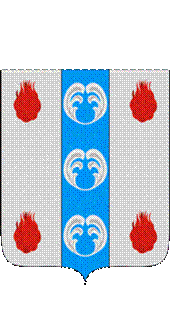 Российская ФедерацияНовгородская областьАДМИНИСТРАЦИЯ ПОДДОРСКОГО МУНИЦИПАЛЬНОГО РАЙОНАП О С Т А Н О В Л Е Н И Еот  № с.ПоддорьеВ соответствии с Федеральными законами от 12 февраля 1998 года № 28-ФЗ "О гражданской обороне, 06 октября 2003 года № 131-ФЗ «Об общих принципах организации местного самоуправления в Российской Федерации», постановлениями Правительства Российской Федерации от 30.11.2023 № 2056 дсп «О порядке эвакуации населения, материальных и культурных ценностей в безопасные районы», от 26 ноября 2007 года № 804 "Об утверждении Положения о гражданской обороне в Российской Федерации", постановлением Правительства Новгородской области от 25.10.2018 № 508 «Об организации эвакуации населения, материальных и культурных ценностей Новгородской области в безопасные районы», Уставом Поддорского муниципального района, и в целях планирования, организации и руководства проведением на территории Поддорского муниципального района эвакуационных мероприятий, Администрация Поддорского муниципального района ПОСТАНОВЛЯЕТ:1. Создать эвакоприемную комиссию Поддорского муниципального района. 2. Утвердить:2.1. Положение об эвакоприемной комиссии Поддорского муниципального района;2.2. Состав эвакоприемной комиссии Поддорского муниципального района.3. Признать утратившим силу постановление Администрации Поддорского  муниципального района от 17.08.2023 № 344 «О создании  эвакоприемной комиссии Поддорского муниципального района»;4. Контроль за выполнением постановления оставляю за собой.5. Опубликовать постановление на официальном сайте Администрации муниципального района в информационно-телекоммуникационной сети «Интернет».УТВЕРЖДЕНО        постановлением АдминистрацииПоддорского муниципального районаот    №  ПОЛОЖЕНИЕо создании эвакоприемной комиссии Поддорского муниципального района1. Настоящее положение разработано в соответствии с Федеральными законами от 12 февраля 1998 года № 28-ФЗ "О гражданской обороне, от 06 октября 2003 года № 131-ФЗ «Об общих принципах организации местного самоуправления в Российской Федерации», постановлениями Правительства Российской Федерации от 30.11.2023 № 2056 дсп «О порядке эвакуации населения, материальных и культурных ценностей в безопасные районы», от 26 ноября 2007 года № 804 "Об утверждении Положения о гражданской обороне в Российской Федерации", постановлением Правительства Новгородской области от 25.10.2018 № 508 «Об организации эвакуации населения, материальных и культурных ценностей Новгородской области в безопасные районы», Уставом Поддорского муниципального района, и определяет основные задачи, порядок организации, планирования и проведения эвакуационных мероприятий на территории Поддорского муниципального района.2. Эвакоприемная комиссия Поддорского муниципального района (далее – эвакоприемная комиссия) создается постановлением Администрации Поддорского муниципального района для организации планирования, подготовки и проведения мероприятий по приёму эвакуированного населения, рэвакуации населения при военных конфликтах или вследствие этих конфликтов, а также при возникновении чрезвычайных ситуаций природного и техногенного характера (далее – эвакуационные мероприятия).3. Общее руководство деятельностью эвакоприемной комиссии осуществляет Глава Поддорского муниципального района. Непосредственное руководство эвакоприемной комиссией возлагается на заместителя Главы Администрации Поддорского муниципального района. Руководство комиссии несет персональную ответственность за организацию  работы комиссии и реализацию возложенных на них задач и функций.4. Эвакоприемная комиссия осуществляет свою деятельность в соответствии с Конституцией Российской Федерации, федеральными конституционными законами, федеральными законами, другими нормативными правовыми актами Российской Федерации и Новгородской области во взаимодействии с эвакуационной комиссией Новгородской области, эвакуационными (эвакоприемными) комиссиями органов местного самоуправления и организациями и создается для планирования, подготовки и проведения эвакоприемных мероприятий.В состав эвакоприемной комиссии входят представители Администрации Поддорского муниципального района, осуществляющие управление гражданской обороной, транспортных организаций, организаций связи, образовательных учреждений, учреждений здравоохранения, учреждений социального обслуживания, представители органов внутренних дел, кроме граждан, подлежащих призыву на военную службу по мобилизации.5. Основные задачи эвакоприемной комиссии:планирование, подготовка, организация проведения и всестороннего обеспечения мероприятий по приему и размещению эвакуируемого населения, материальных,  культурных ценностей и архивных документов;обеспечение согласованности действий органов управления, сил и средств, обеспечивающих проведения мероприятий по приему и размещению эвакуируемого населения, материальных,  культурных ценностей и архивных документов.6. В соответствии с возложенными задачами эвакоприемная комиссия осуществляет:разработку и своевременную корректировку плана эвакуационных мероприятий Поддорского муниципального района;разработку совместно с сельскими поселениями Поддорского муниципального района, администрациями муниципальных образований Новгородской области, из которых планируется эвакуация, предприятиями, организациями и учреждениями Поддорского муниципального района и Новгородской области Плана обеспечения эвакуационных мероприятий и мероприятий по подготовке к размещению эвакуируемого населения в Поддорском  муниципальном районе, осуществление контроля за выполнением этих мероприятий;контроль за созданием, комплектованием и подготовкой эвакоприемных органов на территории Поддорского муниципального района;периодическое проведение заседаний, на которых рассматриваются и анализируются разработанные планы эвакуационных мероприятий, приема и размещения эвакуируемого населения в Поддорский муниципальный район, результаты проверок состояния планирования  эвакоприемных мероприятий;взаимодействие с органами управления гражданской обороны, органами военного управления по вопросам планирования, обеспечения и проведения эвакоприемных мероприятий;участие в учениях по вопросам гражданской обороны, защиты и предупреждения от чрезвычайных ситуаций с целью проверки реальности разрабатываемых планов и приобретения практических навыков по организации эвакоприемных мероприятий;организации проверок (обследований) готовности подчиненных эвакуационных (эвакоприемных) органов и служб;организация всестороннего обеспечения эвакуируемого населения.7. При переводе гражданской обороны с мирного на военное положение эвакоприемная комиссия осуществляет:контроль за приведением в готовность эвакуационных (эвакоприемных) органов, проверку схем оповещения и связи;уточнение категорий и численности эвакуируемого (эвакоприемного) населения;уточнение плана эвакуационных мероприятий, порядка и осуществления всех видов обеспечения эвакуации (эвакопринятия);организацию подготовки к развертыванию ПЭП;контроль за подготовкой пунктов высадки эваконаселения;контроль за подготовкой транспортных средств к эвакоприемным мероприятиям, за организацией инженерного оборудования маршрутов в пешей эвакуации и укрытий в местах привалов;уточнение совместно с транспортными предприятиями порядка использования всех видов транспорта, выделяемого для принятия населения из Великого Новгорода, г.Санкт-Петербурга;уточнение Плана приема, размещения и всестороннего обеспечения эваконаселения в Поддорском муниципальном районе.8. При получении распоряжения о проведении эвакуации эвакоприемная комиссия осуществляет:постоянное поддержание связи с эвакуационными (эвакоприемными) органами и транспортными службами, контроль за ходом информирования населения и подачей транспорта на пункты высадки (при необходимости);контроль за выполнением разработанных и уточненных по конкретным условиям обстановки планов эвакуационных мероприятий населения;руководство работой эвакоприемных органов;контроль за организацией регулирования движения и поддержания порядка в ходе проведения эвакоприемных мероприятий;сбор и обобщение данных о ходе эвакопринятия населения;организацию взаимодействия с органами военного командования по вопросам организации, обеспечения и проведения эвакоприемных мероприятий.9. Эвакоприемная комиссия имеет право:принимать решения, обязательные для выполнения органами местного самоуправления Поддорского муниципального района, предприятиями, организациями и учреждениями всех форм собственности, расположенными на территории Поддорского муниципального района, службами и звеньями Поддорского муниципального звена территориальной подсистемы РСЧС связанные с планированием и всесторонней подготовкой к проведению эвакоприемных мероприятий. Решения эвакоприемной комиссии могут оформляться решениями и муниципальными правовыми актами (постановлениями, распоряжениями) Администрации Поддорского муниципального района;осуществлять контроль за деятельностью эвакоприемных органов Поддорского муниципального района по вопросам организации планирования и всесторонней подготовки к проведению эвакоприемных мероприятий;осуществлять контроль за подготовкой и готовностью личного состава администраций к выполнению задач по предназначению;проводить проверки организации планирования и подготовки к проведению эвакоприемных мероприятий в муниципальных образованиях Поддорского муниципального района.10. Эвакоприемную комиссию возглавляет заместитель Главы Администрации Поддорского  муниципального района, эвакуационные органы руководители организаций и учреждений на базе которых разворачиваются. 11. После завершения плановых мероприятий эвакоприемная комиссия совместно с Администрацией Поддорского муниципального района, администрациями муниципальных образований Поддорского муниципального района, участвуют в решении вопросов по жизнеобеспечению и трудоустройству прибывшего эвакуированного населения.12. Работники эвакоприемной комиссии, приемных эвакуационных пунктов, заблаговременно в мирное время проходят подготовку в ГОКУ «Управление ЗН ЧС и ПБ Новгородской области», а также на учениях и тренировках по гражданской обороне. Указанные работники могут привлекаться к выполнению своих функциональных обязанностей при угрозе возникновения (возникновении) крупномасштабных чрезвычайных ситуаций природного и техногенного характера.13. Заседания эвакоприемной комиссии проводятся по мере необходимости, но не реже двух раз в год и оформляются протоколами заседаний эвакоприемной комиссии.14. Председатель эвакоприемной комиссии несет персональную ответственность за выполнение возложенных на эвакоприемную комиссию задач и функций в мирное и военное время.15.  В структуру эвакоприемной комиссии входят:председатель комиссии - заместитель Главы Администрации Поддорского муниципального района;заместитель председателя комиссии – начальник ЕДДС;секретарь комиссии (по решению председателя комиссии);член комиссии по общеобразовательным и дошкольным образовательным учреждениям – главный специалист отдела образования Администрации муниципального района;член комиссии по транспортному обеспечению – заведующий хозяйством МАОУ СОШ с. Поддорье (по согласованию);член комиссии по медицинскому обеспечению эвакуации – и.о. главного врача ОАУЗ «Поддорская ЦРБ» (по согласованию);член комиссии по жизнеобеспечению населения – председатель КЭУМИ Администрации Поддорского муниципального района;член комиссии по охране общественного порядка и обеспечения безопасности дорожного движения эвакуации – начальник пункта полиции по Поддорскому району МО МВД России «Старорусский» (по согласованию);группа приема и учета организации размещения эваконаселения, а также охраны общественного порядка;группа медицинского и первоочередного жизнеобеспечения эваконаселения;группа связи, информирования и дорожного, транспортного обеспечения.16. Для обеспечения подготовки и работы эвакоприемной комиссии личный состав комиссии и эвакоорганов Поддорского  муниципального района разрабатывают документацию, состоящую из:документов (выписок) по вопросам организации и проведения эвакуационных мероприятий;рабочих документов членов эвакоприемной комиссии и создаваемых на территории округа эвакуационных органов;планирующих документов, журналов, бланков донесений, схем, графиков, муниципальных правовых актов;справочных документов и материалов.Эвакоприемная комиссия имеет следующие документы:план приема и размещения эвакуируемого населения (в военное время);план эвакуационных мероприятий Поддорского  муниципального района;функциональные обязанности членов эвакоприемной комиссии;календарный план работы эвакоприемной комиссии и проведении приема и размещения эвакуируемых;календарный план работы эвакоприемной комиссии при угрозе и возникновении чрезвычайных ситуаций природного и техногенного характера;схему оповещения членов эвакоприемной комиссии;схему размещения эвакоприемной комиссии;рабочие тетради членов эвакоприемной комиссии с необходимыми сведениями, личными планами работы в соответствии с каждым из календарных планов, выписками из планов эвакомероприятий, номерами телефонов эвакоорганов, должностных лиц организаций и т.д.;план работы эвакоприемной комиссии на календарный год;протоколы заседаний эвакоприемной комиссии;различные варианты обращений к населению.Разработка документов эвакоприемной комиссии осуществляется членами комиссии совместно с заведующим отделом по делам ГО и ЧС, мобилизационной подготовке Администрации Поддорского  муниципального района.17. Информирование населения Поддорского  муниципального района о проведенных и планируемых к проведению эвакуационных мероприятий осуществляется всеми членами эвакоприемной комиссии, а также создаваемыми на территории округа эвакуационными органами с привлечение работников органов гражданской обороны и чрезвычайных ситуаций, в том числе и организаций.Информирование осуществляется с использованием всех районных средств массовой информации, информационно - телекоммуникационной сети «Интернет», в том числе социальных сетей и направлено на разъяснение населению способов эвакуации как одной из мер защиты населения, на повышение уровня готовности к действиям в условиях эвакуации, а также проводимым эвакуационным мероприятиям.18. Обеспечение деятельности эвакоприемной комиссии и эвакуационных органов включает:выделение помещений для размещения согласно требований и обеспечение необходимым имуществом;предоставление каналов связи и обеспечение доступа к сетям оповещения;выделение транспортных, материальных и финансовых средств на проведение эвакоприемных мероприятий;обеспечение защиты личного состава эвакуационных органов от поражающих факторов в условиях военного времени, а также при возникновении чрезвычайных ситуаций природного и техногенного характера.19. Финансирование мероприятий по подготовке к эвакуации населения, осуществляется в соответствии с законодательством Российской Федерации:Правительством Новгородской области и органами местного самоуправления муниципальных образований Новгородской области - за счет средств областного бюджета и средств местных бюджетов;организациями - за счет собственных средств.	__________________УТВЕРЖДЕНО        постановлением АдминистрацииПоддорского муниципального районаот   №  Состав эвакоприемной комиссии Администрации Поддорского  муниципального районаО создании эвакоприемной комиссии Поддорского муниципального района№ п/пФамилия имя отчествоЗанимаемая должность1.Иванов И.М.заместитель Главы Администрации муниципального района, председатель комиссии2.Шетько С.С.   начальник ЕДДС Администрации муниципального района, заместитель    председателя комиссии3.Иванова Ж.В.  Служащий 1 категории комитета по организационным и кадровым вопросам Администрации муниципального   района, секретарь комиссии4Коробочкина Л.М.главный специалист отдела образования Администрации муниципального района5Антонов А.Ю.заведующий хозяйством МАОУ СОШ с. Поддорье (по согласованию)6Саадулаев М.М.и.о. главного врача ОАУЗ «Поддорская ЦРБ» (по согласованию)7Ясакова Е.И.председатель КЭУМИ Администрации Поддорского муниципального района8Борисов М.А.начальник МО МВД России «Старорусский» (по согласованию)Группа приема и учета организации размещения эваконаселения а также охраны общественного порядка:Группа приема и учета организации размещения эваконаселения а также охраны общественного порядка:Группа приема и учета организации размещения эваконаселения а также охраны общественного порядка:9Бахарева Л.В.служащая первой категории КЭУМИ Администрации муниципального района, руководитель группы10Кузьмина Е.Г.главный специалист, руководитель  отдела записи актов гражданского состояния Администрации муниципального района, руководитель группы, член группы11Гусева Е.С.служащий 1 категории комитета финансов Администрации муниципального района, член группы12Алексеева Ю. В.инспектор ПДН группы УУП и ПДН МО МВД России «Старорусский», член группы (по согласованию)13Иванова М.Н.главный специалист-эксперт МП ПП по Поддорскому району МО МВД России «Старорусский», начальник группы, член группы (по согласованию)Группа медицинского и первоочередного жизнеобеспечения эваконаселения:Группа медицинского и первоочередного жизнеобеспечения эваконаселения:Группа медицинского и первоочередного жизнеобеспечения эваконаселения:14Рамазанова Е.Ю.Служащий 1  категории Администрации муниципального района, руководитель группы15Голубева Т.А.главная медсестра  ОАУЗ  «Поддорская ЦРБ» , член группы (по согласованию)16Шишков С.В.Ведущий инженер МУП «Поддорское ВКХ», член группы (по согласованию)Группа связи, информирования и дорожного, транспортного обеспечения:Группа связи, информирования и дорожного, транспортного обеспечения:Группа связи, информирования и дорожного, транспортного обеспечения:17Дмитриев А.В.ведущий специалист комитета по организационным и кадровым вопросам Администрации муниципального района, руководитель группы18Хома О.Д.главный специалист по  архитектуре и градостроительству Администрации  муниципального района, член группы19Иванов С.Н.контролер технического состояния транспортных средств МАОУ СОШ с. Поддорье, член группы (по согласованию).